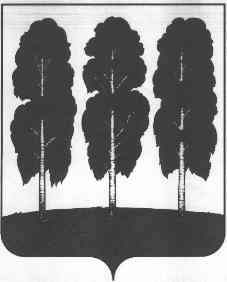 ГЛАВА  БЕРЕЗОВСКОГО РАЙОНАХАНТЫ-МАНСИЙСКОГО АВТОНОМНОГО ОКРУГА – ЮГРЫ ПОСТАНОВЛЕНИЕот  20.01.2020					                                                                № 3пгт. БерезовоО внесении изменений в постановление главы Березовского района  от                28 декабря 2012 года № 111 «Об утверждении плана комплексных Мероприятий по противодействию терроризму на территории Березовского района  на 2013-2014 годы и на период до 2020 года» и признании утратившими силу некоторых муниципальных правовых актов главы Березовского районаВ соответствии с Федеральным законом от 6 марта 2006 года N 35-ФЗ "О противодействии терроризму", Указом Президента Российской Федерации от 15 февраля 2006 года N 116 "О мерах по противодействию терроризму", Концепцией противодействия терроризму в Российской Федерации, утвержденной Президентом Российской Федерации 5 октября 2009 года, руководствуясь распоряжением Губернатора Ханты-Мансийского автономного округа – Югры ( в ред. от 27.04.2018) от 29.05.2014 № 297-рг «О плане комплексных мероприятий по профилактике терроризма и реализации на территории Ханты-Мансийском автономном округе – Югре Концепции противодействия терроризму в Российской Федерации на 2018 – 2020 годы»,  в целях корректировки объемов финансирования, входящих в Комплексный план муниципальных программ:1. Внести в постановление главы Березовского района  от 28 декабря 2012 года № 111 «Об утверждении плана комплексных Мероприятий по противодействию терроризму на территории Березовского района  на 2013 - 2014 годы и на период до 2020 года» следующие изменения:1.1. В преамбуле слова «Об утверждении плана комплексных Мероприятий по противодействию терроризму на территории Березовского района  на 2013-2014 годы и на период до 2020 года» заменить словами «Об утверждении плана комплексных Мероприятий по профилактике терроризма и реализации на территории Березовского района Концепции противодействия терроризму на период 2019-2020 годы»;1.2. Пункт 2 признать утратившим силу.1.3. Приложение 1 изложить в следующей редакции согласно приложению к настоящему постановлению.2. Признать утратившим силу постановления главы Березовского района:  - от 19 июня 2018 года № 35 « О внесении изменений в постановление главы Березовского района  от 28 декабря 2012 года № 111 «Об утверждении плана комплексных Мероприятий по противодействию терроризму на территории Березовского района  на 2013-2014 годы и на период до 2020 года»;- от 03 апреля 2019 года № 19 « О внесении изменений в постановление главы Березовского района  от 28 декабря 2012 года № 111 «Об утверждении плана комплексных Мероприятий по противодействию терроризму на территории Березовского района  на 2013-2014 годы и на период до 2020 года».3. Разместить настоящее постановление на официальном веб-сайте органов местного самоуправления Березовского района.4. Настоящее постановление вступает в силу после его подписания.Глава района								                    В.И. ФоминПриложение к постановлению главы  Березовского района от 20.01.2020 № 3ПланКомплексных мероприятий по профилактике терроризма и реализации на территории Березовского района Концепции противодействия терроризму на период 2019-2020 годы (далее – План)№ п/пМероприятия планаИсполнительИсточники финансированияСрок исполненияФинансовые затраты на реализацию (тыс. рублей)Финансовые затраты на реализацию (тыс. рублей)Финансовые затраты на реализацию (тыс. рублей)Ожидаемые результаты№ п/пМероприятия планаИсполнительИсточники финансированияСрок исполненияВсегов том числе по годамв том числе по годамОжидаемые результаты№ п/пМероприятия планаИсполнительИсточники финансированияСрок исполненияВсего2019 год2020 годОжидаемые результаты1234567891. Совершенствование нормативно-правовой базы и организационно-методического обеспечения профилактики терроризма1. Совершенствование нормативно-правовой базы и организационно-методического обеспечения профилактики терроризма1. Совершенствование нормативно-правовой базы и организационно-методического обеспечения профилактики терроризма1. Совершенствование нормативно-правовой базы и организационно-методического обеспечения профилактики терроризма1. Совершенствование нормативно-правовой базы и организационно-методического обеспечения профилактики терроризма1. Совершенствование нормативно-правовой базы и организационно-методического обеспечения профилактики терроризма1. Совершенствование нормативно-правовой базы и организационно-методического обеспечения профилактики терроризма1. Совершенствование нормативно-правовой базы и организационно-методического обеспечения профилактики терроризма1. Совершенствование нормативно-правовой базы и организационно-методического обеспечения профилактики терроризма1.1Разработка распорядительного акта администрации Березовского района об организации дежурства и обеспечении комплексной безопасности в период проведения мероприятий посвященных государственным праздникамАппарат АТК районаОтдел кадров и муниципальной службы администрации Березовского районасредства, предусмотренные на финансирование основной деятельности исполнителя2019-2020 годы---совершенствование нормативно-правовой базы автономного округа, регулирующей вопросы профилактики терроризма1.2.Корректировка планов действий органов местного самоуправления Березовского района при установлении уровней террористической опасности (отдельных участков территории, объектов) районаАппарат АТК района во взаимодействии с заинтересованными органамисредства, предусмотренные на финансирование основной деятельности исполнителя2019-2020 годы(по результатам проведения антитеррористических учений (тренировок) или получения дополнительных указаний)---совершенствование нормативно-правовой базы автономного округа, регулирующей вопросы профилактики терроризма1.3.Корректировка Плана Аппарат АТК района во взаимодействии с заинтересованными органамисредства, предусмотренные на финансирование основной деятельности исполнителядо 30 апреля 2020 года---совершенствование нормативно-правовой базы автономного округа, регулирующей вопросы профилактики терроризма2. Проведение заседаний коллегиальных совещательных органов по профилактике терроризма2. Проведение заседаний коллегиальных совещательных органов по профилактике терроризма2. Проведение заседаний коллегиальных совещательных органов по профилактике терроризма2. Проведение заседаний коллегиальных совещательных органов по профилактике терроризма2. Проведение заседаний коллегиальных совещательных органов по профилактике терроризма2. Проведение заседаний коллегиальных совещательных органов по профилактике терроризма2. Проведение заседаний коллегиальных совещательных органов по профилактике терроризма2. Проведение заседаний коллегиальных совещательных органов по профилактике терроризма2. Проведение заседаний коллегиальных совещательных органов по профилактике терроризма2.1.Участие в подготовке и проведении совместных совещаний председателя АТК Березовского района и руководителя  оперативной группы муниципального образования Березовский район в режиме ВКСАппарат АТК района во взаимодействии с заинтересованными органамисредства, предусмотренные на финансирование основной деятельности исполнителя2019-2020 годы---организация взаимодействия с территориальными органами федеральных органов исполнительной власти и ОГ, предприятиями, учреждениями, организациями и общественными объединениями при проведении единой государственной политики в сфере противодействия терроризму на территории района, а также при принятии согласованных мер реагирования на кризисные ситуации2.2Подготовка и проведение заседаний постоянно действующих рабочих групп (далее – ПДРГ АТК), обеспечение условий их функционированияруководители ПДРГ АТК, заинтересованные  исполнительные органы  средства, предусмотренные на финансирование основной деятельности исполнителя2019-2020 годы---организация взаимодействия с территориальными органами федеральных органов исполнительной власти и ОГ, предприятиями, учреждениями, организациями и общественными объединениями при проведении единой государственной политики в сфере противодействия терроризму на территории района, а также при принятии согласованных мер реагирования на кризисные ситуации2.3.Подготовка и проведение заседаний АТК Березовского района, в том числе совместных с ОГ Аппарат АТК района во взаимодействии с заинтересованными органамисредства, предусмотренные на финансирование основной деятельности исполнителя2019-2020 годы---организация взаимодействия с территориальными органами федеральных органов исполнительной власти и ОГ, предприятиями, учреждениями, организациями и общественными объединениями при проведении единой государственной политики в сфере противодействия терроризму на территории района, а также при принятии согласованных мер реагирования на кризисные ситуации3. Участие в конференциях, специализированных форумах регионального и общероссийского характера, организация и проведение курсов повышения квалификации и профессиональной переподготовки, инструкторских, учебно-методических и семинарских занятий с целью повышения профессионального уровня кадрового состава органов государственной власти и органов местного самоуправления муниципальных образований автономного округа по вопросам профилактики терроризма3. Участие в конференциях, специализированных форумах регионального и общероссийского характера, организация и проведение курсов повышения квалификации и профессиональной переподготовки, инструкторских, учебно-методических и семинарских занятий с целью повышения профессионального уровня кадрового состава органов государственной власти и органов местного самоуправления муниципальных образований автономного округа по вопросам профилактики терроризма3. Участие в конференциях, специализированных форумах регионального и общероссийского характера, организация и проведение курсов повышения квалификации и профессиональной переподготовки, инструкторских, учебно-методических и семинарских занятий с целью повышения профессионального уровня кадрового состава органов государственной власти и органов местного самоуправления муниципальных образований автономного округа по вопросам профилактики терроризма3. Участие в конференциях, специализированных форумах регионального и общероссийского характера, организация и проведение курсов повышения квалификации и профессиональной переподготовки, инструкторских, учебно-методических и семинарских занятий с целью повышения профессионального уровня кадрового состава органов государственной власти и органов местного самоуправления муниципальных образований автономного округа по вопросам профилактики терроризма3. Участие в конференциях, специализированных форумах регионального и общероссийского характера, организация и проведение курсов повышения квалификации и профессиональной переподготовки, инструкторских, учебно-методических и семинарских занятий с целью повышения профессионального уровня кадрового состава органов государственной власти и органов местного самоуправления муниципальных образований автономного округа по вопросам профилактики терроризма3. Участие в конференциях, специализированных форумах регионального и общероссийского характера, организация и проведение курсов повышения квалификации и профессиональной переподготовки, инструкторских, учебно-методических и семинарских занятий с целью повышения профессионального уровня кадрового состава органов государственной власти и органов местного самоуправления муниципальных образований автономного округа по вопросам профилактики терроризма3. Участие в конференциях, специализированных форумах регионального и общероссийского характера, организация и проведение курсов повышения квалификации и профессиональной переподготовки, инструкторских, учебно-методических и семинарских занятий с целью повышения профессионального уровня кадрового состава органов государственной власти и органов местного самоуправления муниципальных образований автономного округа по вопросам профилактики терроризма3. Участие в конференциях, специализированных форумах регионального и общероссийского характера, организация и проведение курсов повышения квалификации и профессиональной переподготовки, инструкторских, учебно-методических и семинарских занятий с целью повышения профессионального уровня кадрового состава органов государственной власти и органов местного самоуправления муниципальных образований автономного округа по вопросам профилактики терроризма3. Участие в конференциях, специализированных форумах регионального и общероссийского характера, организация и проведение курсов повышения квалификации и профессиональной переподготовки, инструкторских, учебно-методических и семинарских занятий с целью повышения профессионального уровня кадрового состава органов государственной власти и органов местного самоуправления муниципальных образований автономного округа по вопросам профилактики терроризма3.1.Участие в ежегодном специализированном форуме «Современные системы безопасности – Антитеррор» (г. Красноярск)Аппарат АТК района во взаимодействии с заинтересованными органамисредства, предусмотренные на финансирование основной деятельности исполнителя2019-2020 годы(при получении информации о проведении форума)---изучение новейших технических достижений и изобретений в области обеспечения антитеррористической защищенности объектов и безопасности граждан3.2.Участие в ежегодной Международной научно-практической конференции «Терроризм и безопасность на транспорте в рамках Международного форума «Технологии безопасности»
(г. Москва)Аппарат АТК района во взаимодействии с заинтересованными органамисредства, предусмотренные на финансирование основной деятельности исполнителя2019-2020 годы (при получении информации о проведении конференции)---изучение опыта работы органов государственной власти и общественных организаций Российской Федерации и СНГ, бизнес-сообщества, отечественных и зарубежных ученых и практиков, чья деятельность и интересы соприкасаются с проблемами транспортной безопасности России и других стран3.3.Участие в ежегодной Всероссийской конференции «Безопасность объектов топливно-энергетического комплекса России» (г. Москва)Аппарат АТК района во взаимодействии с заинтересованными органамисредства, предусмотренные на финансирование основной деятельности исполнителя2019-2020 годы (при получении информации о проведении конференции)  -  --изучение опыта работы органов государственной власти и бизнес-сообщества в области обеспечения безопасности и антитеррористической защищенности объектов ТЭК Российской Федерации3.4.Организация и проведение курсов повышения квалификации для муниципальных служащих органов местного самоуправления Березовского района в сфере профилактики терроризмаАппарат АТК района во взаимодействии с заинтересованными органамисредства, предусмотренные на финансирование основной деятельности исполнителядо 31 декабря 2020 года---повышение уровня профессиональной подготовки должностных лиц органов государственной власти и органов местного самоуправления муниципальных образований автономного округа, специалистов, занимающихся вопросами профилактики терроризма3.5.Участие в инструкторско-методических семинарах по вопросам профилактики терроризма с привлечением представителей НАК, высших учебных заведений ФСБ России, специалистов в области антитеррористической деятельностиАппарат АТК района во взаимодействии с заинтересованными органамисредства, предусмотренные на финансирование основной деятельности исполнителя2019-2020 годы---повышение уровня профессиональной подготовки должностных лиц органов государственной власти и органов местного самоуправления муниципальных образований автономного округа, специалистов, занимающихся вопросами профилактики терроризма3.6Участие в антитеррористической подготовке (переподготовке) сотрудников аппаратов АТК Березовского района, проводимых Аппаратом НАКАппарат АТК района во взаимодействии с заинтересованными органамисредства, предусмотренные на финансирование основной деятельности исполнителя2019-2020 годы (в соответствии с планом работы Аппарата НАК)---повышение уровня профессиональной подготовки должностных лиц органов государственной власти и органов местного самоуправления муниципальных образований автономного округа, специалистов, занимающихся вопросами профилактики терроризма4. Организация мероприятий по повышению эффективности работы органов государственной власти и органов местного самоуправления муниципальных образований автономного округа по профилактике терроризма4. Организация мероприятий по повышению эффективности работы органов государственной власти и органов местного самоуправления муниципальных образований автономного округа по профилактике терроризма4. Организация мероприятий по повышению эффективности работы органов государственной власти и органов местного самоуправления муниципальных образований автономного округа по профилактике терроризма4. Организация мероприятий по повышению эффективности работы органов государственной власти и органов местного самоуправления муниципальных образований автономного округа по профилактике терроризма4. Организация мероприятий по повышению эффективности работы органов государственной власти и органов местного самоуправления муниципальных образований автономного округа по профилактике терроризма4. Организация мероприятий по повышению эффективности работы органов государственной власти и органов местного самоуправления муниципальных образований автономного округа по профилактике терроризма4. Организация мероприятий по повышению эффективности работы органов государственной власти и органов местного самоуправления муниципальных образований автономного округа по профилактике терроризма4. Организация мероприятий по повышению эффективности работы органов государственной власти и органов местного самоуправления муниципальных образований автономного округа по профилактике терроризма4. Организация мероприятий по повышению эффективности работы органов государственной власти и органов местного самоуправления муниципальных образований автономного округа по профилактике терроризма4.1.Корректировка перечня потенциально опасных объектов, находящихся на территории Березовского районаАппарат АТК района во взаимодействии с заинтересованными органамисредства, предусмотренные на финансирование основной деятельности исполнителя2019-2020 годы (при необходимости)---своевременная актуализация данных о критически важных, потенциально опасных объектах в автономном округе4.2.Корректировка реестра объектов возможных террористических посягательств, находящихся территории Березовского района (далее – Реестр)Аппарат АТК района, постоянно действующие рабочие группы АТК, руководители объектов (по согласованию)средства, предусмотренные на финансирование основной деятельности исполнителядо 1 апреля 2020 года---достоверность и своевременная актуализация данных об объектах, включенных в Реестр4.3.Актуализация паспортов безопасности потенциальных объектов террористических посягательств в порядке, предусмотренном для их составленияАппарат АТК района,руководители (собственники) объектов (по согласованию)средства, предусмотренные на финансирование основной деятельности исполнителя2019-2020 годы (при необходимости, в определенных нормативными правовыми актами случаях)---достоверность и своевременная актуализация данных о потенциальных объектах террористических посягательств, в случае совершения на них террористических актов, повышение готовности органов управления к проведению контртеррористической операции (далее – КТО) на объектах4.6.Реализация мероприятий по антитеррористической защищенности объектов (территорий) возможных террористических посягательств, мест массового пребывания людей,  расположенных на территории Березовского района, в соответствии с дифференцированными требованиями к антитеррористической защищенности, установленными Правительством Российской Федерациируководители (собственники) объектов (по согласованию)средства, предусмотренные на финансирование основной деятельности исполнителядо 31 декабря 2020 года---обеспечение антитеррористической защищенности объектов (территорий) возможных террористических посягательств, мест массового пребывания людей 4.7.Осуществление мониторинга печатных и электронных средств массовой информации автономного округа на предмет выявления публикаций, направленных на пропаганду терроризма, и представление результатов мониторинга в уполномоченные органы, ведомства для исключения случаев тиражирования и распространения данных публикаций Аппарат АТК района, постоянно действующие рабочие группы АТКсредства, предусмотренные на финансирование основной деятельности исполнителядо 31 декабря 2020 года---исключение пропаганды терроризма  5. Обеспечение антитеррористической безопасности потенциально опасных, критически важных объектов, объектов жизнеобеспечения, социальной сферы, находящихся в собственности или ведении автономного округа или муниципальных образований автономного округа, мест массового пребывания людей5. Обеспечение антитеррористической безопасности потенциально опасных, критически важных объектов, объектов жизнеобеспечения, социальной сферы, находящихся в собственности или ведении автономного округа или муниципальных образований автономного округа, мест массового пребывания людей5. Обеспечение антитеррористической безопасности потенциально опасных, критически важных объектов, объектов жизнеобеспечения, социальной сферы, находящихся в собственности или ведении автономного округа или муниципальных образований автономного округа, мест массового пребывания людей5. Обеспечение антитеррористической безопасности потенциально опасных, критически важных объектов, объектов жизнеобеспечения, социальной сферы, находящихся в собственности или ведении автономного округа или муниципальных образований автономного округа, мест массового пребывания людей5. Обеспечение антитеррористической безопасности потенциально опасных, критически важных объектов, объектов жизнеобеспечения, социальной сферы, находящихся в собственности или ведении автономного округа или муниципальных образований автономного округа, мест массового пребывания людей5. Обеспечение антитеррористической безопасности потенциально опасных, критически важных объектов, объектов жизнеобеспечения, социальной сферы, находящихся в собственности или ведении автономного округа или муниципальных образований автономного округа, мест массового пребывания людей5. Обеспечение антитеррористической безопасности потенциально опасных, критически важных объектов, объектов жизнеобеспечения, социальной сферы, находящихся в собственности или ведении автономного округа или муниципальных образований автономного округа, мест массового пребывания людей5. Обеспечение антитеррористической безопасности потенциально опасных, критически важных объектов, объектов жизнеобеспечения, социальной сферы, находящихся в собственности или ведении автономного округа или муниципальных образований автономного округа, мест массового пребывания людей5. Обеспечение антитеррористической безопасности потенциально опасных, критически важных объектов, объектов жизнеобеспечения, социальной сферы, находящихся в собственности или ведении автономного округа или муниципальных образований автономного округа, мест массового пребывания людей5.1.Проведение комплексных обследований состояния инженерно-технической укрепленности и антитеррористической защищенности критически важных, потенциально опасных объектов, объектов ТЭК, жизнеобеспечения, социальной сферы и массового пребывания граждан, находящихся на территории Березовского района-ОМВД России по Березовскому району   - ОНД и ПР по Березовскому району  - Березовского ОВО ФГКУ «УВО ВНГ РФ по ХМАО – Югре»- Аппарат АТК района                 (по согласованию),  - Главы городских и сельских поселений - межведомственные рабочие группы АТК, АТК Березовского района (по согласованию)средства, предусмотренные на финансирование основной деятельности исполнителядо 31 декабря 2020 года(в соответствии с правовыми актами, планами (графиками) контрольных мероприятий)---оценка фактического состояния инженерно-технической укрепленности и антитеррористической защищенности объектов различных категорий, выявление нарушений установленных требований5.2.Проведение мониторинга текущего состояния инженерно-технической укрепленности и антитеррористической защищенности объектов (территорий): образования, здравоохранения, спорта, культуры, социального обслуживания, гостиничной сферы, торговых объектов  и иных мест массового пребывания граждан, находящихся территории Березовского района, на соответствие требованиям федерального законодательстваПДРГ района (по объектам образования, здравоохранения, спорта, культуры, социального обслуживания) руководители (собственники) объектов (по согласованию)Главы городских и сельских поселенийсредства, предусмотренные на финансирование основной деятельности исполнителядо 31 мая и до 30 ноября 2020 года---своевременное выявление факторов, оказывающих негативное влияние на состояние антитеррористической защищенности объектов5.3.Проведение мониторинга текущего состояния инженерно-технической укрепленности и антитеррористической защищенности объектов жилищно-коммунального комплекса, водоснабжения и водоотведения, находящихся на территории Березовского района, на соответствие требованиям федерального законодательстваПДРГ района (ответственная за объекты ТЭК, объекты жилищно-коммунального комплекса, водоснабжения и водоотведения) руководители (собственники) объектов (по согласованию)Главы городских и сельских поселенийсредства, предусмотренные на финансирование основной деятельности исполнителядо 31 мая и до 30 ноября 2020 года---своевременное выявление факторов, оказывающих негативное влияние на состояние антитеррористической защищенности объектов5.4.Проведение мониторинга текущего состояния инженерно-технической укрепленности и антитеррористической защищенности объектов ТЭК, находящихся на территории Березовского района, на соответствие требованиям федерального законодательстваПДРГ района (ответственная за объекты ТЭК, объекты жилищно-коммунального комплекса, водоснабжения и водоотведения)Главы городских и сельских поселенийруководители (собственники) объектов (по согласованию)средства, предусмотренные на финансирование основной деятельности исполнителядо 31 мая, до 30 ноября 2020 года---своевременное выявление факторов, оказывающих негативное влияние на состояние антитеррористической защищенности объектов5.6.Проведение учений и тренировок на критически важных, потенциально опасных объектах, объектах жизнеобеспечения, социальной сферы и массового пребывания граждан, находящихся на территории Березовского района, по отработке действий при угрозе и совершении террористических актов -ОМВД России по Березовскому району   - ОНД и ПР по Березовскому району  - Березовского ОВО ФГКУ «УВО ВНГ РФ по ХМАО – Югре»- Аппарат АТК района                 - Главы городских и сельских поселенийсредства, предусмотренные на финансирование основной деятельности исполнителядо 31 декабря 2020 года(в соответствии с планом работы ОШ и ОГ в муниципальных образованиях автономного округа)---повышение готовности органов управления и личного состава группировки сил и средств к проведению КТО на объектах различных категорий5.7.Обеспечение комплексной безопасности и комфортных условий образовательного процессаПостановление администрации Березовского района от 08.11.2018  № 980  « Муниципальная программа «Развитие образования в Березовском районе»Комитет образования администрации Березовского районавсего *до 31 декабря 2020 года6516,682891,03625,68Снижение факторов риска совершения террористических актов на объектах образования, приведение их в соответствие с требованиями по антитеррористической безопасности5.7.Обеспечение комплексной безопасности и комфортных условий образовательного процессаПостановление администрации Березовского района от 08.11.2018  № 980  « Муниципальная программа «Развитие образования в Березовском районе»Комитет образования администрации Березовского районабюджет автономного округа *до 31 декабря 2020 года---Снижение факторов риска совершения террористических актов на объектах образования, приведение их в соответствие с требованиями по антитеррористической безопасности5.7.Обеспечение комплексной безопасности и комфортных условий образовательного процессаПостановление администрации Березовского района от 08.11.2018  № 980  « Муниципальная программа «Развитие образования в Березовском районе»Комитет образования администрации Березовского районамуниципальный бюджет *до 31 декабря 2020 года6516,682891,03625,68Снижение факторов риска совершения террористических актов на объектах образования, приведение их в соответствие с требованиями по антитеррористической безопасности5.8.Обеспечение комплексной безопасности и комфортных условий в учреждениях спорта Постановление администрации Березовского района от 29.10.2018 № 927 Муниципальная программа «Развитие физической культуры, спорта, туризма и молодежной политики в Березовском  районе» Комитет спорта и молодежной политики администрации Березовского районавсего *до 31 декабря 2020 года4321,82394,01927,8Снижение факторов риска совершения террористических актов в учреждениях спорта, приведение их в соответствие с требованиями по антитеррористической безопасности5.8.Обеспечение комплексной безопасности и комфортных условий в учреждениях спорта Постановление администрации Березовского района от 29.10.2018 № 927 Муниципальная программа «Развитие физической культуры, спорта, туризма и молодежной политики в Березовском  районе» Комитет спорта и молодежной политики администрации Березовского районабюджет автономного округа *до 31 декабря 2020 года---Снижение факторов риска совершения террористических актов в учреждениях спорта, приведение их в соответствие с требованиями по антитеррористической безопасности5.8.Обеспечение комплексной безопасности и комфортных условий в учреждениях спорта Постановление администрации Березовского района от 29.10.2018 № 927 Муниципальная программа «Развитие физической культуры, спорта, туризма и молодежной политики в Березовском  районе» Комитет спорта и молодежной политики администрации Березовского районамуниципальный бюджет *до 31 декабря 2020 года4321,82394,01927,8Снижение факторов риска совершения террористических актов в учреждениях спорта, приведение их в соответствие с требованиями по антитеррористической безопасности5.9.Обеспечение комплексной безопасности и комфортных условий в учреждениях культуры  Муниципальная программа «Культурное пространство Березовского района», утвержденной постановлением администрации Березовского района от 21.11.2018 № 1053 Комитет культуры администрации Березовского районавсего *до 31 декабря 2020 года6564,43564,43100,0Снижение факторов риска совершения террористических актов в учреждениях культуры, приведение их в соответствие с требованиями по антитеррористической безопасности5.9.Обеспечение комплексной безопасности и комфортных условий в учреждениях культуры  Муниципальная программа «Культурное пространство Березовского района», утвержденной постановлением администрации Березовского района от 21.11.2018 № 1053 Комитет культуры администрации Березовского районабюджет автономного округа *до 31 декабря 2020 года---Снижение факторов риска совершения террористических актов в учреждениях культуры, приведение их в соответствие с требованиями по антитеррористической безопасности5.9.Обеспечение комплексной безопасности и комфортных условий в учреждениях культуры  Муниципальная программа «Культурное пространство Березовского района», утвержденной постановлением администрации Березовского района от 21.11.2018 № 1053 Комитет культуры администрации Березовского районамуниципальный бюджет *до 31 декабря 2020 года6564,43564,43100,0Снижение факторов риска совершения террористических актов в учреждениях культуры, приведение их в соответствие с требованиями по антитеррористической безопасности5.10.Обеспечение функционирования и развития систем видеонаблюдения в сфере общественного порядка Постановление Администрации Березовского района от 29 октября 2018 года № 922 «О муниципальной программе «Профилактика правонарушений и обеспечение отдельных прав граждан в Березовском районе» и признании утратившими силу некоторых муниципальных правовых актов администрации Березовского района»Администрация Березовского района (Отдел по организации деятельности комиссий)всего *до 31 декабря 2020 года2468,3848,31620,0Развитие и модернизация системы АПК «Безопасный город» правоохранительной направленности на территории Березовского района совершенствование системы предупредительно-профилактических мер, направленных на обеспечение безопасности при проведении массовых и публичных мероприятий5.10.Обеспечение функционирования и развития систем видеонаблюдения в сфере общественного порядка Постановление Администрации Березовского района от 29 октября 2018 года № 922 «О муниципальной программе «Профилактика правонарушений и обеспечение отдельных прав граждан в Березовском районе» и признании утратившими силу некоторых муниципальных правовых актов администрации Березовского района»Администрация Березовского района (Отдел по организации деятельности комиссий)бюджет автономного округа *до 31 декабря 2020 года1920,0720,01200,0Развитие и модернизация системы АПК «Безопасный город» правоохранительной направленности на территории Березовского района совершенствование системы предупредительно-профилактических мер, направленных на обеспечение безопасности при проведении массовых и публичных мероприятий5.10.Обеспечение функционирования и развития систем видеонаблюдения в сфере общественного порядка Постановление Администрации Березовского района от 29 октября 2018 года № 922 «О муниципальной программе «Профилактика правонарушений и обеспечение отдельных прав граждан в Березовском районе» и признании утратившими силу некоторых муниципальных правовых актов администрации Березовского района»Администрация Березовского района (Отдел по организации деятельности комиссий)муниципальный бюджет *до 31 декабря 2020 года548,3128,3420,0Развитие и модернизация системы АПК «Безопасный город» правоохранительной направленности на территории Березовского района совершенствование системы предупредительно-профилактических мер, направленных на обеспечение безопасности при проведении массовых и публичных мероприятийИтого по Разделу 5Итого по Разделу 5Итого по Разделу 5всего *2019 – 2020 19871,189697,710273,48Итого по Разделу 5Итого по Разделу 5Итого по Разделу 5бюджет автономного округа *2019 – 20201920,08977,79073,48Итого по Разделу 5Итого по Разделу 5Итого по Разделу 5муниципальный бюджет *2019 – 202017951,18720,01200,0Итого по Разделу 5Итого по Разделу 5Итого по Разделу 5иные источники финансирования *2019 – 20206. Обеспечение антитеррористической безопасности объектов транспортной инфраструктуры и транспортных средств6. Обеспечение антитеррористической безопасности объектов транспортной инфраструктуры и транспортных средств6. Обеспечение антитеррористической безопасности объектов транспортной инфраструктуры и транспортных средств6. Обеспечение антитеррористической безопасности объектов транспортной инфраструктуры и транспортных средств6. Обеспечение антитеррористической безопасности объектов транспортной инфраструктуры и транспортных средств6. Обеспечение антитеррористической безопасности объектов транспортной инфраструктуры и транспортных средств6. Обеспечение антитеррористической безопасности объектов транспортной инфраструктуры и транспортных средств6. Обеспечение антитеррористической безопасности объектов транспортной инфраструктуры и транспортных средств6. Обеспечение антитеррористической безопасности объектов транспортной инфраструктуры и транспортных средств6.1.Обеспечение функционирования и развития систем видеонаблюдения с целью повышения безопасности дорожного движения, информирования населения Администрация Березовского района (Отдел по организации деятельности комиссий)всего *2019-2020 годы---снижение факторов риска проникновения на территорию автономного округа оружия, взрывчатых и радиоактивных веществ с использованием автомобильного транспорта6.1.Обеспечение функционирования и развития систем видеонаблюдения с целью повышения безопасности дорожного движения, информирования населения Администрация Березовского района (Отдел по организации деятельности комиссий)бюджет автономного округа *2019-2020 годы---снижение факторов риска проникновения на территорию автономного округа оружия, взрывчатых и радиоактивных веществ с использованием автомобильного транспорта6.1.Обеспечение функционирования и развития систем видеонаблюдения с целью повышения безопасности дорожного движения, информирования населения Администрация Березовского района (Отдел по организации деятельности комиссий)муниципальный бюджет *2019-2020 годы---снижение факторов риска проникновения на территорию автономного округа оружия, взрывчатых и радиоактивных веществ с использованием автомобильного транспорта6.3.Проведение комплексных обследований состояния инженерно-технической укрепленности и антитеррористической защищенности объектов транспортной инфраструктурыПДРГ района (ответственная за объекты ТЭК, объекты жилищно-коммунального комплекса, водоснабжения и водоотведения)средства, предусмотренные на финансирование основной деятельности исполнителей2019-2020 годы---оценка фактического состояния инженерно-технической укрепленности и антитеррористической защищенности объектов транспортной инфраструктуры, разработка корректирующих мероприятий6.4.Проведение мониторинга текущего состояния инженерно-технической укрепленности и антитеррористической защищенности объектов транспортного комплекса, находящихся на территории Березовского района, на соответствие требованиям федерального законодательстваОтдел транспорта администрации Березовского района, руководители (собственники) объектов (по согласованию)средства, предусмотренные на финансирование основной деятельности исполнителядо 31 мая и до 30 ноября 2020 года---своевременное выявление факторов, оказывающих негативное влияние на состояние антитеррористической защищенности объектов транспортного комплекса6.6.Проведение учений и тренировок на объектах транспортной инфраструктуры по отработке действий при угрозе и совершении террористических актовПДРГ района (ответственная за объекты ТЭК, объекты жилищно-коммунального комплекса, водоснабжения и водоотведения) руководители (собственники) и персонал объектов проведения учений (тренировок) (по согласованию)средства, предусмотренные на финансирование основной деятельности исполнителей2019-2020 годы---повышение готовности органов управления и личного состава группировки сил и средств к проведению КТО на объектах транспортной инфраструктурыИтого по ПлануИтого по ПлануИтого по Планувсего *2019 – 2020 19871,189697,710273,48Итого по ПлануИтого по ПлануИтого по Планубюджет автономного округа *2019 – 20201920,08977,79073,48Итого по ПлануИтого по ПлануИтого по Планумуниципальный бюджет *2019 – 202017951,18720,01200,0